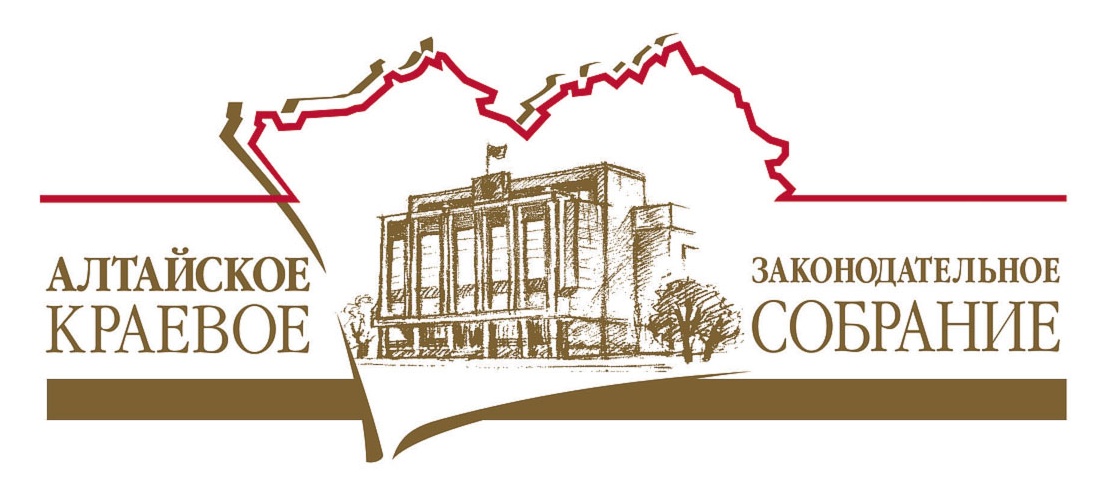 Информация о социально-экономическом развитии муниципальных образований Алтайского краяг. Славгород, г. Яровое, Благовещенский, Бурлинский, Ключевский, Кулундинский, Михайловский, Немецкий национальный, Суетский, Табунский, Хабарский районы(избирательные округа №1, №2, №3)Материалы подготовлены аналитическим отделом информационно-аналитического управления 
Алтайского краевого Законодательного Собрания. По состоянию на январь 2018 годаТаблица 1Краткая информация о представительных органах муниципальных образованийТаблица 2Рейтинги по основным показателям социально-экономического развития муниципальных образований
(по крупным и средним организациям)** по данным Министерства экономического развития Алтайского края (http://www.econom22.ru/municipal/Ukaz/reiting.php)Продолжение таблицы 2Продолжение таблицы 2Таблица 3Краткая информация по основным показателям социально-экономического развития муниципальных образований (2016 год, 9 мес. 2017 года)** по данным Управления Федеральной службы государственной статистики по Алтайскому краю и Республике Алтай** 9 мес. 2017 года*** расчетные данныеПродолжение таблицы 3*в хозяйствах всех категорий **в сельскохозяйственных организациях***9 мес. 2017 годах – В соответствии с ч.1 ст. 9 Федерального закона «Об официальном статистическом учете и системе государственной статистики в Российской Федерации» от 29.11.2007 № 282-ФЗ первичные статистические данные являются информацией ограниченного доступа и не подлежат разглашению. В связи с этим данные о производстве и отгрузке продукции, поголовье скота и птицы, наличии кормов, а также другие показатели приведены по муниципальным районам и городским округам края, в своде которых состоит не менее трех организаций.Таблица 4Исполнение консолидированных бюджетов муниципальных образований** по данным Министерства финансов Алтайского края http://fin22.ru/isp/isploc/Таблица 5Реализация региональных программ в муниципальных образованиях 
(краевой бюджет) (2016 год, 6 мес. 2017 года)** по данным Министерства экономического развития Алтайского края (http://www.econom22.ru/prognoz/program/reg_programms/reality/index.php)Таблица 6Рейтинг информационной открытости сайтов представительных органов 
(согласно Федеральному закону № 8-ФЗ «Об обеспечении доступа к информации о деятельности 
государственных органов и органов местного самоуправления»)* Оценивалась информация, размещенная в разделе представительного органа. Информация, расположенная в других разделах сайта, учитывалась произвольно (в случае обнаружения).
** «-» – информация не обнаружена (0 баллов); «v» – информация размещена частично или кратко (1 балл); «+» – информация размещена более полно (3 балла). Таким образом, максимально возможное число баллов в данной системе оценки – 60.Наимено-вание 
муниципа-льного образованияКол-во населенных пунктовКол-во посе-ленийНаименование представи-тельного органаФИО руководителяМесто работы 
руководителя представительного 
органа, должностьУстановленное число депу-татовПобедившие кандидаты на выборах 10.09.2017Победившие кандидаты на выборах 10.09.2017Победившие кандидаты на выборах 10.09.2017Победившие кандидаты на выборах 10.09.2017Победившие кандидаты на выборах 10.09.2017Наимено-вание 
муниципа-льного образованияКол-во населенных пунктовКол-во посе-ленийНаименование представи-тельного органаФИО руководителяМесто работы 
руководителя представительного 
органа, должностьУстановленное число депу-татовЕРКПРФСРЛДПРСамовыд-виженцыСлавгород––Славгородское городское Собрание депутатовГутяр Виктор Федоровичпенсионер МВД21по итогам выборов 13.09.2015по итогам выборов 13.09.2015по итогам выборов 13.09.2015по итогам выборов 13.09.2015по итогам выборов 13.09.2015Славгород––Славгородское городское Собрание депутатовГутяр Виктор Федоровичпенсионер МВД2117–––4Яровое––Городское Собрание депутатов города ЯровоеВасильева Галина НиколаевнаКГБУЗ «Краевой лечебно-реабилитационный центр озеро Яровое», главный врач2817–––1Благовещен-ский район3012Благовещенский районный Совет народных депутатовЖумигина Антонина Ивановнапенсионер 1919––––Бурлинский район259Бурлинский районный Совет народных депутатовБрак Владимир Владимировичпенсионер191621––Ключевский район1811Ключевское районное Собрание депутатовЗаикин Николай ИвановичООО «Фармал», директор1716–––1Кулундин-ский район319Собрание депутатов Кулундинского районаВеличко Ирина АлександровнаПАО «Сбербанк России» Дополнительный офис, специализированный на обслуживании физических лиц 8644/0530, руководитель1514–––1Михайловс-кий район118Михайловское районное Собрание депутатовШкретов Максим Михайлович МБОДО «Михайловский образовательно-оздоровительный центр им. Ю.А.Гагарина», директор19104302Немецкий националь-ный район1612Районный Совет депутатов Немецкого национального районаБоос Петр РогустовичПредседатель СХА (колхоз) ПЗ «Степной», генеральный директор ООО «Брюкке»24 (делегирование)–––––Суетский район146Районное Собрание депутатов Суетского районаРемпель ВладимирПетровичСА (колхоз) «Добровольский», председатель1515––––Табунский район257Табунский районный Совет депутатов Алтайского краяЧайка Галина Владимировна МБУК «Табунская централизованная библиотечная система», специалист151221––Хабарский район3410Хабарский районный Совет депутатовПервов АлександрИвановичХабарское Центральное Потребительское общество, председатель Совета1913––15Муниципальные образования(город, район)Объем промыш-ленного производства на душуОбъем промыш-ленного производства на душуИндекс промышлен-ного производства (полный круг)Индекс промышлен-ного производства (полный круг)Инвестиции в основной капитал на душуИнвестиции в основной капитал на душуИФО инвестиций в основной капиталИФО инвестиций в основной капиталВвод жилья на 1000 жителейВвод жилья на 1000 жителейТемп ввода жильяТемп ввода жильяУровень безрабо-тицыУровень безрабо-тицыМуниципальные образования(город, район)2016 год6 мес. 2017 года2016 год6 мес. 2017 года2016 год6 мес. 2017 года2016 год6 мес. 2017 года2016 год6 мес. 2017 года2016 год6 мес. 2017 года2016 год6 мес. 2017 годаСлавгород99875622553588Яровое77338999671999Благовещенский12723421714242531182034Бурлинский4842481528431355563756- 5659Ключевский3027185557542893627483543Кулундинский31313975049564381120272846Михайловский323025113538550274345503842Немецкий национальный14162927372436655 -51- 5758Суетский4035453422472136 -1- 5348Табунский56102940184210385250372419Хабарский10721417213413281435056Муниципальные образования(город, район)Налоговые и неналоговые доходы бюджетов на душу населенияНалоговые и неналоговые доходы бюджетов на душу населенияУдельный вес налоговых и неналоговых доходов в расходах бюджетаУдельный вес налоговых и неналоговых доходов в расходах бюджетаДинамика налоговых и неналоговых доходовДинамика налоговых и неналоговых доходовМуниципальные образования(город, район)2016 год6 мес. 2017 года2016 год6 мес. 2017 года2016 год6 мес. 2017 годаСлавгород1111133Яровое58185944211Благовещенский484240375320Бурлинский302324184430Ключевский383231301338Кулундинский54435151274Михайловский151239384214Hемецкий национальный40244954275Суетский274630464038Табунский886948Хабарский375499Муниципальные образования(город, район)Производство скот и птица на убой (в живом весе)Производство скот и птица на убой (в живом весе)Темп роста производства скот и птица на убой (в живом весе)Темп роста производства скот и птица на убой (в живом весе)Произведено молокаПроизведено молокаТемп роста производства молокаТемп роста производства молокаНадой молока на 1 корову*Надой молока на 1 корову*Темп роста надоя молока на 1 корову*Темп роста надоя молока на 1 корову*Муниципальные образования(город, район)2016 год6 мес. 2017 года2016 год6 мес. 2017 года2016 год6 мес. 2017 года2016 год6 мес. 2017 года2016 год6 мес. 2017 года2016 год6 мес. 2017 годаБлаговещенский313510442018161646383113Бурлинский494813523634282745371216Ключевский393959344747595451505451Кулундинский4244181232337525232644Михайловский35413327303132304228437Hемецкий национальный28185216231951615151032Суетский58582529575735835471458Табунский50433843838205532414752Хабарский221245101071334333836Муниципальные образования(город, район)Поголовье крупного рогатого скота, голов**Поголовье крупного рогатого скота, голов**Темп роста поголовья крупного рогатого скота, голов**Темп роста поголовья крупного рогатого скота, голов**Муниципальные образования(город, район)2016 год6 мес. 2017 года2016 год6 мес. 2017 годаБлаговещенский18204030Бурлинский36395715Ключевский45491458Кулундинский32291210Михайловский30285335Hемецкий национальный21221413Суетский58593626Табунский3840824Хабарский12131648Муниципальные образования(город, район)Численность населения , тыс. челЧисленность населения , тыс. челРождаемость на 1000 человек населенияРождаемость на 1000 человек населенияСмертность на 1000 человек населенияСмертность на 1000 человек населенияОбъем отгруженных товаров собственного производства, млн.рубОбъем отгруженных товаров собственного производства, млн.рубИндекс промыш-ленного производства, в к прошлому периодуИндекс промыш-ленного производства, в к прошлому периодуИндекс физического объема инвестиции в основной капитал,Индекс физического объема инвестиции в основной капитал,Инвестиции в основной капитал на душу населения, руб.***Инвестиции в основной капитал на душу населения, руб.***Ввод в действие жилых домов, на 1000 человек
населения, м2***Ввод в действие жилых домов, на 1000 человек
населения, м2***Среднемесячная начисленная заработная 
плата работников организаций, руб.Среднемесячная начисленная заработная 
плата работников организаций, руб.Муниципальные образования(город, район)на 01.012016 годана 01.012017 года2015 год2016 год2015 год2016 год2016 год2017 год**2016 год2017 год**2016 год2017 год**2016 год2017 год**2016 год2017 год**2016 год2017 год*Славгород40,640,4121112,513,31120,2700,698,193,4в 1,7 р.в 1,9 р.80532438142691958520279Яровое18,118,26,74,614,713696,5665,0104,5106,227,288,134121421113131867219530Благовещенский28,728,612,31115,114,46264,64445,7116,997,4113,2в 1,9 р.250562974790442238123211Бурлинский10,610,410,29,215,815,572,949,290153,9129,538,69274278712321646217252Ключевский17,016,89,87,514,414,6364,6359,2141,5125,223,887,41695149156421760117631Кулундинский22,222,212,410,713,214,5445,8261,396,8106,622,7148,726072174175822281623584Михайловский19,819,711,49,215,414,4300,8264,4104,1111в 1,8 р.59,56941291487201762918011Hемецкий национальный16,416,414,21412,411,71033,7770,3103103,865,5в 4,7 р.60881135519181702018108Суетский4,54,516,18,418,218,339,231,0127133,151,9125,47373590866-1563016346Табунский9,49,317,415,410,69,51273,3948,9113,5104,957,3в 8,8 р.50642998060111814918656Хабарский14,814,613,59,916,116,31643,71244,6104,788,3в 2,1 р.52,6242841034973611686217653Всего по краю2376,82365,712,612,114,214,0хх101,7104,690,0105,0316818983141602118521846Муниципальные образования(город, район)Валовые сборы зерновых и зернобобовых культур (в весе после доработки), 
тыс. т.*Урожайность  зерновых и зернобобовых культур (в весе после доработки) (с убранной площади), 
ц с 1 га**Производство продукции скот и птица (производство на убой в живой массе), тыс. т.*Производство продукции скот и птица (производство на убой в живой массе), тыс. т.*Производство продукции молока, 
тыс. т.*Производство продукции молока, 
тыс. т.*Надой молока на 
1 корову, 
тыс. кг*Надой молока на 
1 корову, 
тыс. кг*Поголовье крупного рогатого скота, в хозяйствах всех категорий, тыс. головПоголовье крупного рогатого скота, в хозяйствах всех категорий, тыс. головПоголовье крупного рогатого скота, в сельскохозяй-ственных организациях, тыс. головПоголовье крупного рогатого скота, в сельскохозяй-ственных организациях, тыс. головМуниципальные образования(город, район)2016 год2016 год2016 год2017 год***2016 год2017 год***2016 год2017 год***2016 год2017 год***2016 год2017 год***Славгород57,3 х1,650,8112,718,814,85х6,006,46ххЯровоех х0,020,010,130,160,000,000,060,060,000,00Благовещенский84,210,63,461,9327,2122,233,032,7116,4416,438,867,99Бурлинский26,99,22,371,3618,9114,753,242,6911,6510,936,616,68Ключевский87,010,23,001,7713,9110,552,39х9,228,183,43хКулундинский70,69,22,651,5419,7616,164,023,2012,1713,296,134,91Михайловский53,812,43,152,0021,6417,663,443,1012,9612,184,474,04Hемецкий национальный80,714,33,792,5925,8222,044,593,7415,1515,799,9710,00Суетский49,814,21,150,727,115,28хх4,004,34ххТабунский73,29,72,311,4618,0713,923,762,8411,3211,537,427,21Хабарский95,112,54,512,8533,3626,785,654,4718,1917,5312,2011,60Муниципальные образования(город, район)Доходы - всего, 
млн. руб.Доходы - всего, 
млн. руб.Собственные (налоговые и неналоговые) доходы,
млн. руб.Собственные (налоговые и неналоговые) доходы,
млн. руб.Доля собственных (налоговые и неналоговые) доходов, %**Доля собственных (налоговые и неналоговые) доходов, %**Бюджетная обеспеченность на 1 жителя до выравнивания, руб/челБюджетная обеспеченность на 1 жителя до выравнивания, руб/челМуниципальные образования(город, район)на 
1 января 2017 г.на 1 декабря 2017 г.на 
1 января 2017 г.на 1 декабря 2017 г.на 
1 января 2017 г.на 1 декабря 2017 г.2016 год2017 годСлавгород531,26565,87214,33169,5340,330,042453835Яpовое237,31221,21107,3990,7445,341,043044449Благовещенский596,43570,20350,47300,0358,852,6996310500Буpлинский270,43201,3348,8255,0218,127,333283259Ключевский255,52282,2990,3284,3435,329,950814703Кулундинский349,09357,11141,26129,7040,536,357715815Михайловский307,49344,06118,53102,3538,529,754315742Немецкий национальный287,20341,3782,5677,2528,722,642124114Суетский88,0992,9131,8829,4136,231,733793762Табунский181,45204,2254,9149,9730,324,531893556Хабарский247,74244,7194,9883,8038,334,245434492Всего по районам и городам36531,6935987,5516425,0814941,8445,041,5Критерий выравнивания 
5 012 руб/челКритерий выравнивания 4 960 руб/челМуниципальные образования(город, район)Количество региональных программ, реализуемых в муниципальном образованииКоличество региональных программ, реализуемых в муниципальном образованииПрофинансировано, млн.руб.Профинансировано, млн.руб.Распределение финансирования (тыс. рублей на душу населения)**Распределение финансирования (тыс. рублей на душу населения)**Муниципальные образования(город, район)2016 год6 мес. 
2017 года2016 год6 мес. 2017 года2016 год6 мес. 2017 годаБлаговещенский109701,7371,024,413,0Бурлинский128283,084,626,68,1Ключевский119394,8202,423,212,1Кулундинский1312463,8244,920,911,1Михайловский118450,5236,822,712,0Немецкий национальный129403,2215,924,513,2Суетский9869,434,815,57,8Табунский99209,081,022,38,7Хабарский108311,0165,521,011,3Минимальное значениеСолтонский
8Рубцовский
7Суетский
69,4Третьяковский
12,0Алейский
9,8Третьяковский
0,9Максимальное значениеАлтайский, Кулундинский, Шипуновский
13Мамонтовский
13Каменский
1137,6Каменский
572,1Алтайский
41,0Алтайский
18,2Муниципальные образования(город, район)Название, адрес, эл.почта, телефоныСведения о полномочияхСведения о руководителяхНормативно-правовые акты (НПА)Проекты НПАНовости представительного органаДоклады, выступленияПорядок и время приема гражданКонтакты приема гражданОбзоры обращений гражданСписок депутатовФото депутатовБиографии депутатовДанные об избирательных округахКонтактные данные депутатовСостав аппарата (специалистов)Контактные данные специалистовФотоматериалыОтчеты депутатовДекларации о доходахИТОГОМЕСТОСлавгород++vv-v-++-+++v-----+253Яровое+v+-+--++-+++v-vv--v291Благовещенский -v++-v----v--+---v--136Бурлинский v+++---+--+--+---v--204-5Ключевский ---+---+--+--v------107-8Кулундинский +v++-vv++-++-++-----272Михайловский +v--------------v---511Немецкий национальный -v++------v---------89-10Суетский vvv+------v--+------107-8Табунский vvvv---vv-++-++vv---204-5Хабарский ---++-----v--v------89-10